Игры для детей осенью, организованные в помещении.                                                                                                                   Игры, способствующие развитию координации движений в совокупности с речью и мелкой моторики.Предложить детям выполнять упражнения при помощи пальчиков под определенные высказывания об осени.1. «Подул прохладный осенний ветерок…» - ребенок дует на пальцы рук,2. «Листья закружились и полетели на землю с деревьев…» - ребенок, шевеля пальчиками, опускает руки вниз,3. «Дождик застучал по листочкам: кап-кап-кап…» - малыш должен постучать пальчиками по столу,4. «Заколотил по ним град…» - ребенок стучит кулачками по столу,5. «После снег припорошил…» - малыш делает руками плавные движения вперед-назад,6. «Снежным одеялом их накрыл…» - руки ладонями вниз прижимаются к столу.                                                                                                                          Игры, развивающие мимику и мышцы лица, способствующие развитию артикуляционного аппарата и, соответственно, звукопроизношению и речи.                                                                                                                    1. Изобразить начало осени – раннюю осень. Она легкая, веселая, добрая, красивая, щедрая, радостная.2. Изобразить окончание осени – позднюю осень. Она печальная, грустная, плачущая дождиком.3. Изобразить настроение в солнечный день, в дождливый осенний день, осенний хмурый день.4. Представить путешествие по осеннему лесу. Подошли к медвежьей берлоге, мишка спит, он зевает…(ребенок закрывает и открывает ротик – несколько раз), осенью в лесу много брусники… (ребенок имитирует сбор брусники), она очень вкусная – попробуй (ребенок имитирует жевание брусники).В лесу всем нам радостно (имитируем улыбку). Мы встретили хомячка, у него большие щечки, он запасает корм на зиму…(надуваем щечки как у хомячка), еще встретили белочку, она грызет орешки (ребенок стучит зубками), мелькает беличий хвостик (малыш высовывает язык, делает им ряд движений), белочка угостила нас своими орешками, мы их скушали и теперь нужно почистить зубки (ребенок обводит языком верхние и нижние зубки, при этом челюсти и губы находятся в неподвижном состоянии).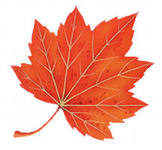 